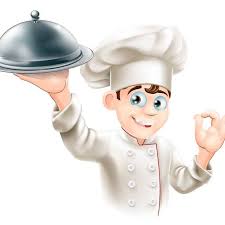               JELOVNIK od 5.6.2023. do 21.6.2023.	PRODUŽENI BORAVAKŠkola zadržava pravo promjene jelovnika. DANDATUMRUČAKUŽINAPONEDJELJAK5.6.2023.Svinjski naravni, pire, salatajogurtUTORAK6.6.2023.Pileći bečki, pomes, salatavoćeSRIJEDA7.6.2023.Kelj varivo, hrenovkakolačČETVRTAK8.6.2023.TijelovoPETAK9.6.2023.Nenastavni danSUBOTA10.6.2023.NEDJELJA11.6.2023.PONEDJELJAK12.6.2023.Špinat, pire, kuhana govedina                    nutella  Špinat, pire, kuhana govedina                    nutella  UTORAK13.6.2023.Bečki, pomes, salatavoćeSRIJEDA14.6.2023.Svinjetina u umaku, špagete, salataklipićČETVRTAK15.6.2023.Rižoto sa povrćem, piletinom, salatavoćni jogurtPETAK16.6.2023.Lignje na pariški, kuhani krumpirsirni namazsubota17.6.2023.NEDJELJA18.6.2023.PONEDJELJAK19.6.2023.Panirano pileće meso, pomes, salatapudingUTORAK20.6.2023.Rizi bizi, umak od junetine, salatanutellaSRIJEDA21.6.2023.Grah varivojogurt